Ramowy przebieg konferencjiCzasCzasKonferencja„Dobre praktyki dla Mazowsza w zakresie profilaktyki uzależnień ”I dzień konferencji 10.04.2019 r. – prowadzony we współpracy z Państwową Agencję Rozwiązywania Problemów Alkoholowych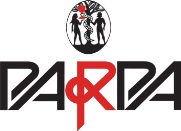 I dzień konferencji 10.04.2019 r. – prowadzony we współpracy z Państwową Agencję Rozwiązywania Problemów AlkoholowychI dzień konferencji 10.04.2019 r. – prowadzony we współpracy z Państwową Agencję Rozwiązywania Problemów Alkoholowych09:3010:00Rejestracja uczestników konferencji oraz kawa powitalna10:0010:15Rozpoczęcie konferencji. Przywitanie gościAleksander Kornatowski – p.o. Dyrektora MCPSPiotr Jabłoński - Dyrektor Krajowego Biura ds. Przeciwdziałania Narkomanii (ew. inny Przedstawiciel KBPN)Katarzyna Łukowska – Z-ca Dyrektora Państwowej Agencji Rozwiązywania Problemów Alkoholowych10:1511:00Blok tematyczny – wykład - Mechanizm działań uzależnieniowych - dlaczego reklamy szkodzą dr Leszek Mellibruda 11:0011:20Przerwa kawowa11:2013:00Blok tematyczny – wykład - Reklama i promocja napojów alkoholowych – jak rozpoznać łamanie prawa Anna Puchacz Kozioł - Radca Prawny PARPA13:0014:00 Obiad 14:0014:45Blok tematyczny – wykład - Wydatki w ramach gminnych programów kwestionowane przez Najwyższą Izbę Kontroli oraz PARPA  - perspektywa prawna i merytoryczna  Katarzyna Łukowska – Z-ca Dyrektora Państwowej Agencji Rozwiązywania Problemów Alkoholowych 14:4515:10Przerwa kawowa15:1016:30Blok tematyczny – wykład - Krótkoterminowa terapia par w procesie zdrowienia w uzależnieniudr hab. Barbara Bętkowska-Korpała – specjalistą psychologii klinicznej, psychoterapeutą16:3017:00Podsumowanie I dnia konferencji. Pytania i odpowiedzi19.0020.00Kolacja II dzień konferencji – 11.04.2019 r. – prowadzony  we współpracy z Krajowym Biurem ds. Przeciwdziałania Narkomanii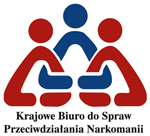 II dzień konferencji – 11.04.2019 r. – prowadzony  we współpracy z Krajowym Biurem ds. Przeciwdziałania NarkomaniiII dzień konferencji – 11.04.2019 r. – prowadzony  we współpracy z Krajowym Biurem ds. Przeciwdziałania Narkomanii08.0009.30Śniadanie – dla uczestników konferencji, którzy korzystają z nocleguKawa powitalna 09.3010.20Problem narkotyków, narkomanii oraz nowych substancji psychoaktywnych w Polsce oraz działania z zakresu przeciwdziałania narkomanii.W ramach tej sesji zostaną przedstawione najnowsze dane dotyczące problemu narkotyków, narkomanii oraz nowych substancji psychoaktywnych w Polsce oraz na Mazowszu. Uczestnicy otrzymają najnowszy raport KBPN (https://cinn.gov.pl/portal?id=1422911)  oraz zapoznają się z działaniami dotyczącymi przeciwdziałania narkomanii ze szczególnym uwzględnieniem dobrych praktyk. 10:2011:30Panel dyskusyjny: „Profilaktyka, programy rekomendowane oraz działania samorządu w przeciwdziałaniu uzależnieniom – sukcesy i trudności w implementacji”.  W panelu wezmą udział przede wszystkim przedstawiciele samorządu jak np. z Urzędu Marszałkowskiego Województwa Opolskiego czy Wrocławia.  Sesja będzie miała na celu pokazania dobrych praktyk w działaniu samorządu, ale również określenie problemów i wyzwań w przeciwdziałaniu uzależnieniom na poziomie lokalnym.  11:3012:00Przerwa kawowa12.0013.20Uzależnienia behawioralne. Sesja będzie miała na celu przedstawienie działań z zakresu przeciwdziałania uzależnieniom behawioralnym z szczególnym uwzględnieniem tematyki uzależnienia od Internetu. 13.2013.30Podsumowanie konferencji13:3015:00 Obiad 